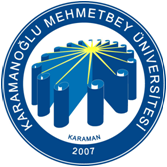 AHMET KELEŞOĞLU DİŞ HEKİMLİĞİ FAKÜLTESİEĞİTİME KATILIM FORMU Doküman NoFR-454AHMET KELEŞOĞLU DİŞ HEKİMLİĞİ FAKÜLTESİEĞİTİME KATILIM FORMU İlk Yayın Tarihi20.09.2021AHMET KELEŞOĞLU DİŞ HEKİMLİĞİ FAKÜLTESİEĞİTİME KATILIM FORMU Revizyon TarihiAHMET KELEŞOĞLU DİŞ HEKİMLİĞİ FAKÜLTESİEĞİTİME KATILIM FORMU Revizyon No00AHMET KELEŞOĞLU DİŞ HEKİMLİĞİ FAKÜLTESİEĞİTİME KATILIM FORMU Sayfa No1 / 1EĞİTİM TARİHİ:EĞİTİM TARİHİ:EĞİTİM KONUSU:EĞİTİM SÜRESİ:EĞİTİM SÜRESİ:EĞİTİMİ VEREN:KATILIMCI AD SOYAD-İMZAKATILIMCI AD SOYAD-İMZA1.1.2.2.3.3.4.4.5.5.6.6.7.7.8.8.9.9.10.10.11.11.12.12.13.13.14.14.15.15.16.16.17.17.18.18.19.19.20.20.21.21.22.22.23.23.24.24.25.25.26.26.27.27.28.28.29.29.30.30.31.31.32.32.33.33.34.34.35.35.36.36.37.37.38.38.39.39.40.40.